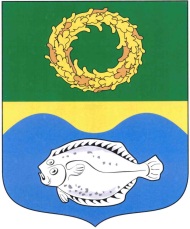 ОКРУЖНОЙ СОВЕТ ДЕПУТАТОВМУНИЦИПАЛЬНОГО ОБРАЗОВАНИЯ«ЗЕЛЕНОГРАДСКИЙ ГОРОДСКОЙ ОКРУГ»КАЛИНИНГРАДСКОЙ ОБЛАСТИ (второго созыва)РЕШЕНИЕ от 21 декабря 2021 года                                                                        № 125 Зеленоградск                                  О согласовании безвозмездной передачи имущества из муниципальной собственности Зеленоградского городского округа в государственную собственность Калининградской области В соответствии с пунктом  11 статьи 154 Федерального закона от 22.08.2004 № 122-ФЗ «О внесении изменений в законодательные акты Российской Федерации и признании утратившими силу некоторых законодательных актов Российской Федерации в связи с принятием федеральных законов «О внесении изменений и дополнений в Федеральный закон «Об общих принципах организации законодательных (представительных) и исполнительных органов государственной власти субъектов Российской Федерации» и «Об общих принципах организации местного самоуправления в Российской Федерации» окружной Совет депутатов Зеленоградского городского округаРЕШИЛ:Согласовать безвозмездную передачу имущества из муниципальной собственности Зеленоградского городского округа в государственную собственность Калининградской области: гаражей, расположенных по адресу: Калининградская область, Зеленоградский район, п. Рыбачий, ул. Зеленая, д. 5а, общей площадью 147,3 кв. м, кадастровый номер 39:05:020204:68.Опубликовать решение в газете «Волна» и разместить на официальном сайте органов местного самоуправления Зеленоградского городского округа.Решение вступает в силу со дня официального опубликования.Глава Зеленоградского городского округа                                       	         С.В. Кулаков